Open Positions! Apply now to teach Part-time ESOL in Fall 2024!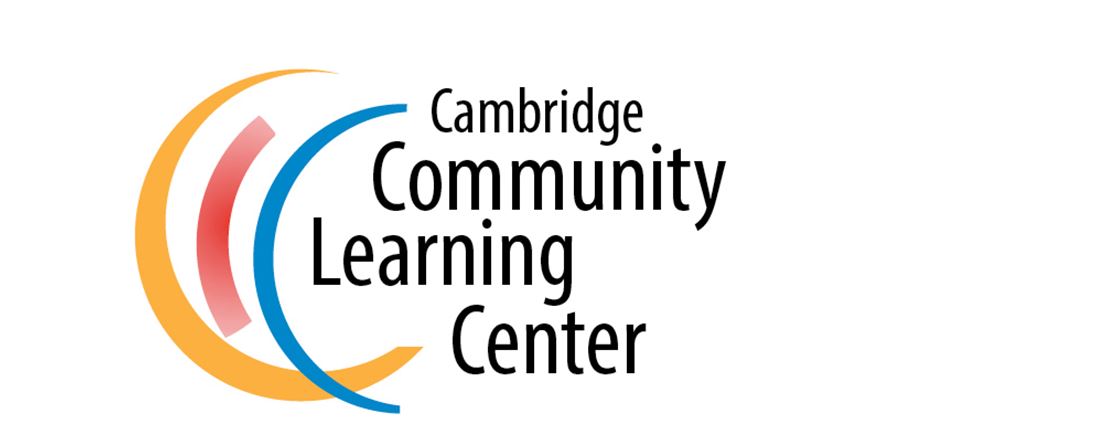 Who we are:The Community Learning Center (CLC) empowers a diverse community of adult learners to transform their lives and realize their potential through education, skills development, and community participation. Students are predominantly low-income Cambridge residents; come from a variety of ethnic, linguistic and racial backgrounds; and are currently enrolled in English or Adult Basic Education or training.  Watch this video to learn more about us!We are looking for ESOL Teachers who will…Dynamically teach ESOL classes to adult learners, whether in person, hybrid, or onlineProvide scaffolded, explicit instruction, practice, and assessment in reading, writing, speaking, and listening to help students achieve college, career, and personal goals Work as a team with other teachers and staff to develop materials, lessons, and share best practicesEngage in ongoing professional development to continually improve our services The ideal candidate has many, though perhaps not all, of the following:Knowledge of methods and materials used in ESOL instruction, including of remote instructionSensitivity to the needs of the adult learner populationA commitment to racial equity and a desire to understand and interrupt systemic racism & oppressionA passion for collaboration, problem-solving, and learning new things A Bachelor’s degree or equivalent experience Strong computer skills, knowledge of digital tools for teaching, and desire to build students’ digital literacyMinimum of one year of experience teaching ESOL, preferably to adults in a community-based settingBEST Plus and/or TABE CLAS-E certification highly desirableBackground in special education, teaching reading, or distance learning is a plus!Possible open positions  ESOL Basic Literacy to Intermediate Classes - may be remote, hybrid, or in-person.         Pay rate is $31.13 with Cost-of-Living Adjustment on 7/1/2024.  Prep time to teaching is 1:1Annual part-time teaching positions and long-term sub opportunities are available!Morning classes: Monday/Wednesday mornings, Tuesday/Thursday/Friday mornings from 9 a.m. - 12 p.m.Evening classes: Monday/Wednesday evenings and Tuesday/Thursday evenings from 6:15-9:15 p.m. Substitute teachers for in-person and online classes.Interested but not sure if you are right for the job? Reach out to Bayyinah and Jana (see below)!  How to join our team:Please submit your resume and letter of interest to: CLC PT ESOL Teacher City of Cambridge Career Center Posting FY25  and to Bayyinah Pandolfo (bpandolfo@cambridgema.gov) and Jana Pickard-Richardson (jprichardson@cambridgema.gov).  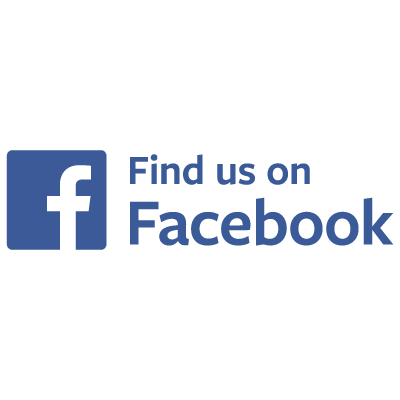 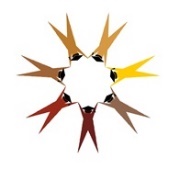 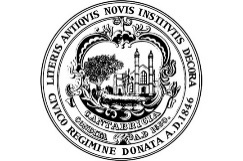 